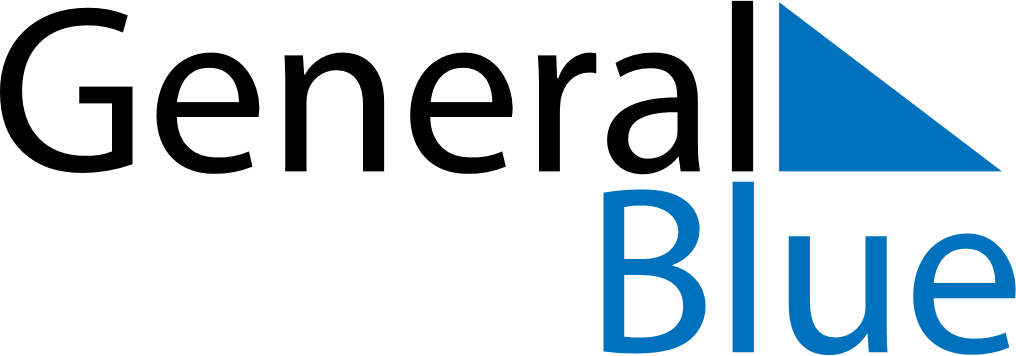 Weekly CalendarMay 22, 2023 - May 28, 2023Weekly CalendarMay 22, 2023 - May 28, 2023Weekly CalendarMay 22, 2023 - May 28, 2023Weekly CalendarMay 22, 2023 - May 28, 2023Weekly CalendarMay 22, 2023 - May 28, 2023Weekly CalendarMay 22, 2023 - May 28, 2023MONDAYMay 22TUESDAYMay 23TUESDAYMay 23WEDNESDAYMay 24THURSDAYMay 25FRIDAYMay 26SATURDAYMay 27SUNDAYMay 28